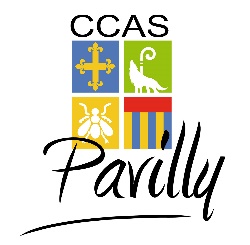 DEMANDE D’INSCRIPTION SUR LE REGISTRE COMMUNALDES PERSONNES VULNÉRABLES Article L.121-6-1 du code de l’action sociale et des familles Je soussigné(e) Nom ..................................................................... Prénom ................................................................... Adresse ...................................................................................................................................................................................................... ........................................................................................................... Code Postal .................................................... Pavilly Né(e) le .................................................................................Tél portable ......................................................................... Tél domicile ....................................................................... Répondeur tél au domicile  oui  non Sollicite mon inscription sur le registre communal, en ma qualité de personne : de plus de 65 ans de plus de 60 ans inapte au travail handicapée majeure Nom du médecin traitant ............................................................................ Tél .............................................. Personne de mon entourage, de ma famille : A prévenir en cas d’urgence : Nom.................................................................................................................................... Lien de parenté : ……………………………………………………………………………………………………….. Tél domicile ............................................................Tél Portable ......................................................................................... La plus proche de chez moi : Nom ...................................................................................................................................... Lien de parenté : …………………………………………………………………………………………………….. Tél domicile ................................................................... Tél Portable ............................ Professionnel et service à domicile :  Aide à domicile (organisme et/ou privée) Nom............................................................................................................... Tél..............................................................................................................  Soins infirmiers (organisme et/ou libéral) Nom................................................................................................................ Tél .............................................................................................  Téléalarme Nom ......................................................Tél............................................................................................................. Equipement médical Nom………………………………………………………………. Je m’engage à signaler au C.C.A.S. de Pavilly toute modification pour la mise à jour de mes données.Fait à Pavilly, le ........................................................ Signature A envoyer à la mairie de Pavilly Place général De Gaulle76570 PavillyTél : 02 32 94 52 00Les informations recueillies sur ce formulaire font l'objet d’un traitement informatisé par Monsieur le Président du CCAS de Pavilly (76570) sis à place général De Gaulle pour constituer le registre des personnes vulnérables en cas de déclenchement du plan canicule et gérer le déclenchement de messages à la population, en cas de survenance d’un risque majeur.Le responsable de traitement a désigné l’ADICO sise à Beauvais (60000), 5 rue Jean Monnet en qualité de déléguée à la protection des données.Ce traitement est basé sur le consentement des personnes concernées.Les données collectées seront communiquées aux seuls destinataires suivants : la commune, et la société Gédicom gestionnaire de l’automate d’appel pour les alertes déclenchées par la commune, en cas de survenance d’un risque majeur.La durée de conservation des données est précisée par l’article R121-11 du Code de l’action sociale et des familles : « Les données mentionnées à l'article R. 121-4 sont conservées jusqu'au décès de la personne en cause ou jusqu'à sa demande de radiation du registre nominatif ».Vous pouvez accéder aux données vous concernant, les rectifier ou exercer votre droit à la limitation du traitement ainsi que votre droit à la portabilité de ces données. Le droit d’opposition ne s’applique pas dans ce cas. Ce consentement peut être retiré à tout moment.Pour exercer ces droits ou pour toute question sur le traitement de vos données, vous pouvez contacter notre délégué à la protection des données ou le service chargé de l’exercice de ces droits à l’adresse suivante : notre référente à la protection des données : Evelyne Berthy - Mairie  - Place général De Gaulle – 76570 Pavilly - webmaster@pavilly.fr Tél : 02 35 91 83 06Si vous estimez que vos droits « Informatique et Libertés » ne sont pas respectés, vous pouvez adresser une réclamation à la CNIL. Consultez le site cnil.fr pour plus d’informations sur vos droits ».